ESCOLA _________________________________DATA:_____/_____/_____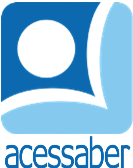 PROF:_______________________________________TURMA:___________NOME:________________________________________________________O PRÍNCIPE DA MOEDAEra uma vez um príncipe que adorava colecionar moedas de diferentes tipos. Ele havia começado sua coleção desde menininho e tinha acumulado uma grande quantidade de moedas muito valiosas. Essa coleção lhe havia ensinado o valor de uma única moeda! À medida que crescia, ele começou a ter um profundo interesse nas finanças de seu país e fazia tudo que podia para ajudar seu povo a prosperar.Certo ano, seu país sofreu uma grave seca. Todo o seu povo visitou a corte implorando por ajuda.O generoso príncipe decidiu distribuir suas moedas para aquelas pessoas, que as mereciam. Multidões foram ao palácio para ganhar suas moedas! Alguns cantavam, outros dançavam e muitos até faziam atos de mágica e drama brilhantes!Logo, os outros reinos começaram a ouvir sobre o talento no país dele e os estrangeiros passaram a visitá-lo aos montes! Eles pagavam, generosamente, para assistir a tais espetáculos de entretenimento.O príncipe sorria, enquanto seu povo prosperava e começava suas próprias coleções de moedas!Autor desconhecidoQuestõesQual é o título do texto?R: __________________________________________________________________Quantos parágrafos há no texto?R: __________________________________________________________________O que o príncipe colecionava?R: __________________________________________________________________Em que o príncipe começou a ter interesse?R: ______________________________________________________________________________________________________________________________________Durante a seca, qual foi a atitude tomada pelo príncipe?R: __________________________________________________________________________________________________________________________________________________________________________________________________________Como as pessoas comemoraram?R: __________________________________________________________________________________________________________________________________________________________________________________________________________________________________________________________________________________________________________________________________________________O que aconteceu quando os outros reinos ouviram sobre o talento das pessoas do reino do príncipe?R: __________________________________________________________________________________________________________________________________________________________________________________________________________________________________________________________________________________________________________________________________________________